Script for Listening :Partie 1 :Est-ce que les politiciens pensent que l’énergie solaire est une bonne idée pour la nation ?Elle espère qu’il pleut aujourd’hui parce qu’il y a une manque d’eau dans cette région.As-tu peur des orages ou non ?Quel jour est-ce qu’on fait le ramassage des ordures dans ce quartier ?Est-ce que tu aimes la pluie ?Le temps va être orageux demain selon la météo.Il fera soleil pendant tout le reste de la semaine.Est-ce que vous faites du covoiturage avec vos collègues ?Partie 2 : Savez-vous que vous gaspillez de l’eau quand vous ne prenez des douches plus longues que 7 minutes ?Je descends maintenant pour aller au meeting.Les compagnies ne s’arrêtent pas de polluer. C’est horrible !Ils ont décidé de conduire ensemble. C’est génial !Elle veut descendre maintenant.Les autres ne pensent pas que le gaspillage d’eau est un problème.Nous promettons de recycler 50% des produits que nous achetons.Révision Unité 2: Environnement	                                      Nom : ________________ Numéro : ___(For part 1 and 2 listening sections, you can go to http://monsieurjadlocki.weebly.com/fr3unit2.html )(For additional listening practice, check out vhlcentral.com )Partie I : À l’écoute - Les choses (1 pt each)Listen. You will hear 8 sentences in which a noun or weather is mentioned. Write the number of the sentence on the line above the corresponding picture. There are only 5 blanks so some blanks will have more than one number. Use commas.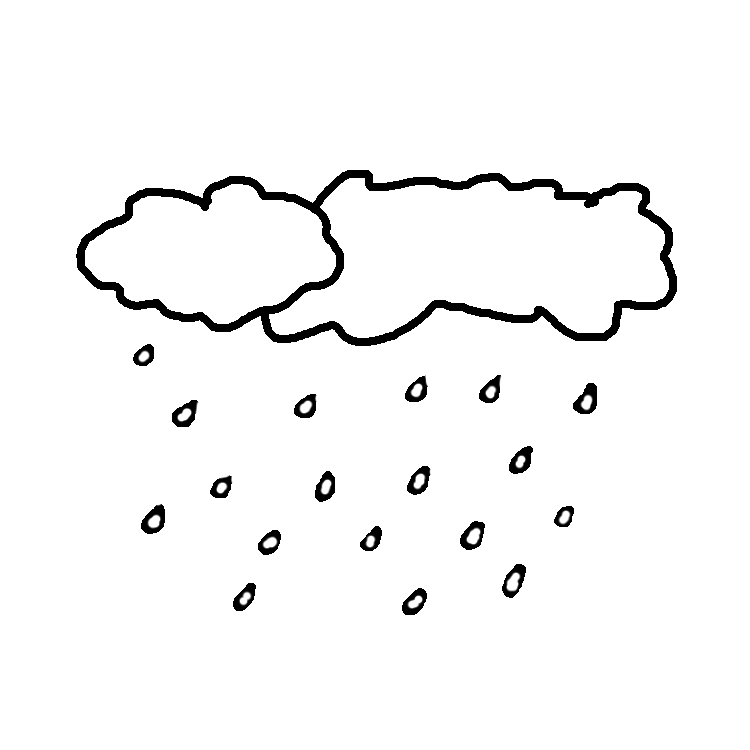 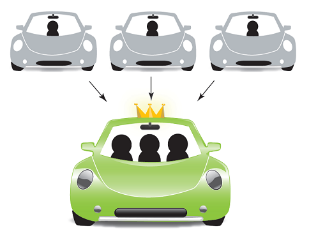 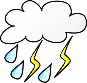 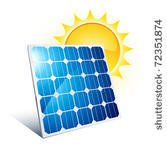 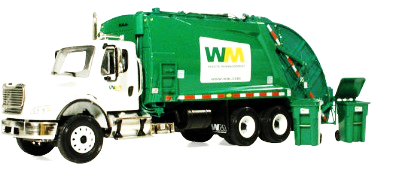 Partie II : À l’écoute - Les actions (1 pt each)Listen. You will hear 7 sentence in which an action is mentioned. Write the number on the line next to the picture of the action mentioned. 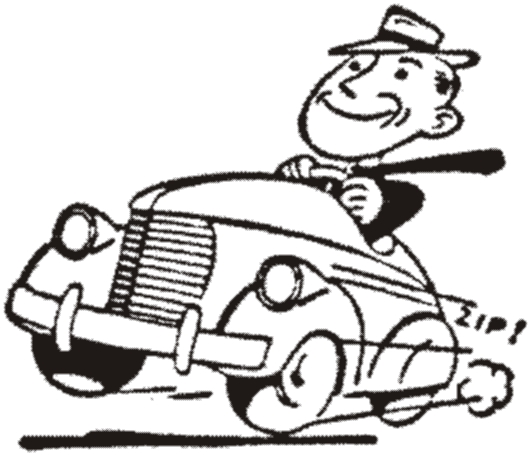 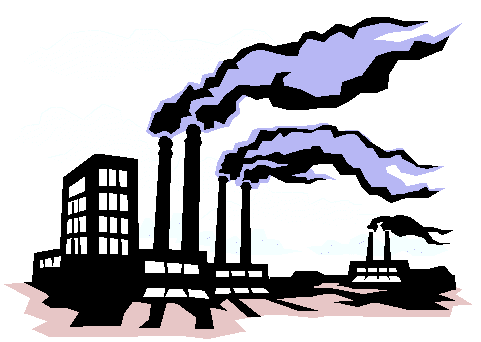 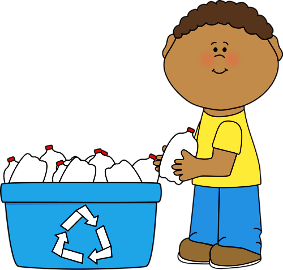 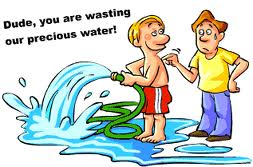 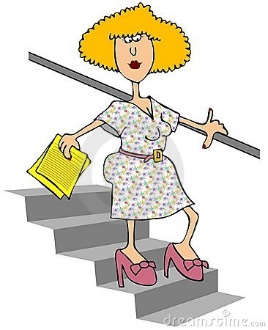 Partie III : Vocabulaire – Traduisez en anglais (1 pt each)to save the planet - _______________________       2. global warming (2 ways) - _______________________Lisez la description et écrivez le mot qui correspond. (2 pts each)__________________________ - c’est l’énergie qu’on produit en utilisant le vent__________________________ - c’est quand on utiliser trop de quelque chose, par exemple on conduit quand on peut marcher et on utilise trop d’essence__________________________ - c’est quand on ne met pas tous les déchets à la poubelle, on peut utiliser quelques déchets pour produire de nouveaux produits.Vocabulary Continued:On a separate sheet, translate all of the following words with the French words on our vocabulary list or in our notes. Conjugate the verbs marked with an * in French :to improve/make betterto wasteto polluteto preserveto propose a solutionto recyclea nuclear plantcarpoolingwaste/trashplastic wrapping/packagingnuclear energysolar energythe environmentwaste (noun from verb to waste)a  pollution cloudthe pollutiona productgarbage collectionrecyclinggreen spacesa factorya lawthe governmentto drive*to produceto reduceto constructto destroyto put (on)*to promiseto permitto laugh*to smileto answer*to go downto wait (for)to losePartie IV : Grammaire – (3 pts each)Correct the mistakes in the following sentences. You may either write the corrections on the sentences or rewrite the sentences on the lines provided. There are 2 mistakes per sentence.Mes parents ne me permets pas de conduis leurs voitures.________________________________________________________________________________________Est-que tu vas réponds à ma question ?________________________________________________________________________________________Ce fille a attendé le bus pendant 5 minutes.________________________________________________________________________________________Est-ce que les usines produit toute ce pollution ?________________________________________________________________________________________Create sentences using these words, changing the form as needed and adding your own ideas. sourire / pollution________________________________________________________________________________________mettre / blouson________________________________________________________________________________________gaspiller / beaucoup________________________________________________________________________________________réduire / gaspillage________________________________________________________________________________________